解压后打开文件夹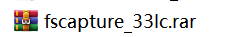 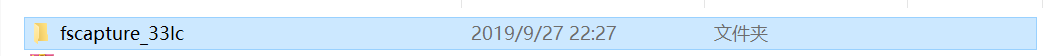 ↓双击这个应用程序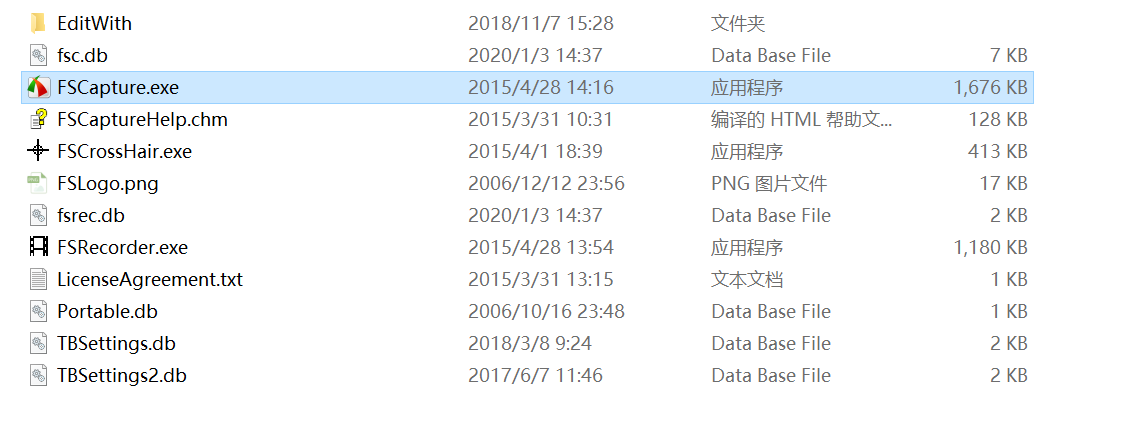 ↓会跳出来这个，点击红色框框出来的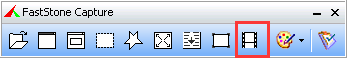 ↓然后点录制-开始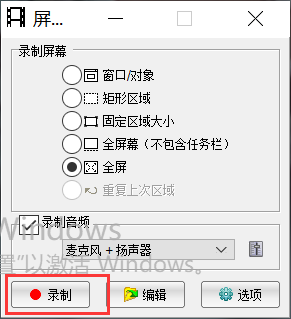 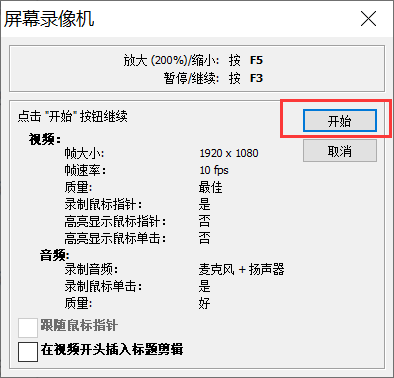 ↓这个在闪就代表在录制了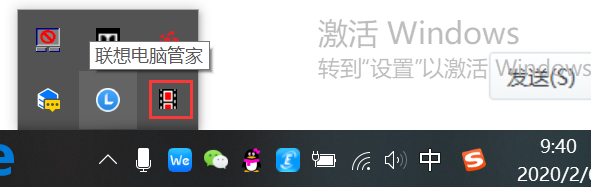 ↓结束就点击上图闪烁的图标，然后点保存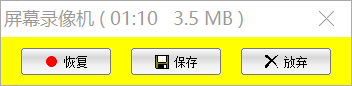 